Задание 6.4. Оптические эксперименты https://youtu.be/O4P1aq3DUug?list=PLqgZaLDFOScw7osTFl4wRJYXdD316qrQvАннотация. Проведите оптический эксперимент при помощи красок.Задание: Посмотрите видео и заполните дневник наблюдения, материалы которого представлены ниже. Дневник наблюденийДорогой друг! Сегодня тебе предстоит сделать первый шаг в изучении того, благодаря чему мы видим этот мир. Ты уже догадался, о чем пойдет речь? Правильно! Это свет. Световые явления изучает оптика. Оптика – сложная наука и на её изучение придется потратить много лет. Открытия в оптике позволяют сделать жизнь людей лучше: помогают людям с плохим зрением видеть этот мир четче; дают возможность видеть далекие предметы – например, планеты, - близко; дают возможность изучать маленькие клетки растений и живых существ. Сейчас ты держишь в руках дневник наблюдений. Тебе предстоит провести 2 эксперимента. Дли них тебе понадобится:Стакан-непроливайка для красокВодаКраски гуашь красного, оранжевого, желтого, зеленого, голубого, синего и фиолетового цветовКисточка Спектр цветов (его ты найдешь на странице 3)НожницыСпицаНитьНа следующих страницах ты сможешь найти подробную инструкцию по выполнению экспериментов и таблицу, которую нужно заполнить. При выполнении экспериментов не забывай соблюдать правила безопасности.Эксперимент 1. Возьми стакан-непроливайку и налей в него воды.Открой баночки гуаши и с помощью кисточки поочередно добавь все цвета в банкуЗапиши в таблицу ниже получившийся цвет водыЭксперимент 2.Распечатай спектр цветов со страницы 4 на листе бумагиНаклей распечатанный лист бумаги на картонАккуратно вырежи окружность по контуруСделай недалеко от центра окружности 2 отверстия с помощью спицыПродень нить через отверстия, как показано на фото ниже: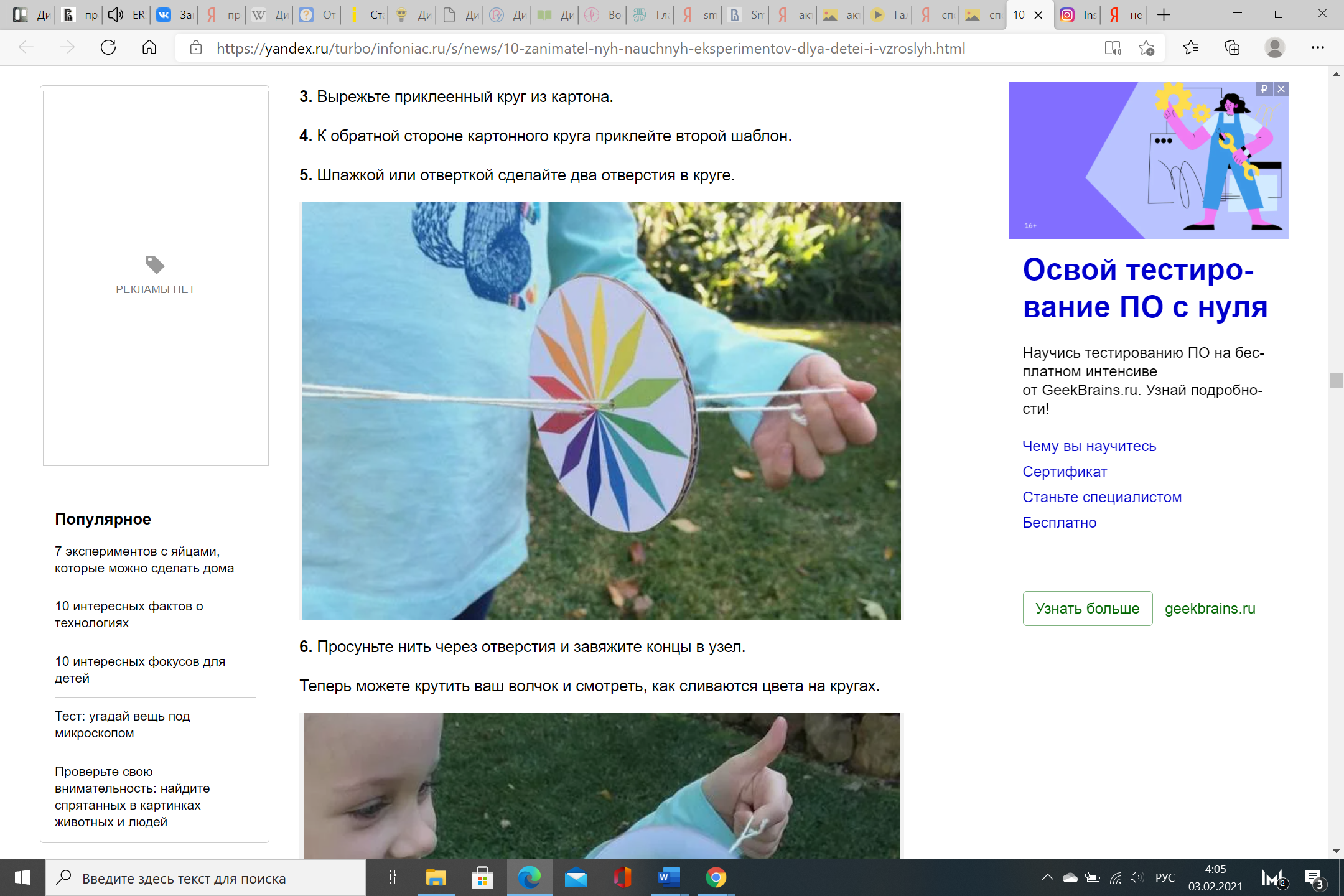 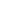 Раскрути получившийся волчок. Запиши в таблицу получившийся цвет Анализ. Сравни цвета, которые получились при проведении первого и второго экспериментов. Тебе нужно найти причину таких результатов. Для этого прочитай статью и посмотри видео:Статью можно найти по ссылке: https://lookcolor.ru/teoriya-cveta/fizika-cveta/ Видео можно найти по ссылке: Галилео. Эксперимент. Спектр света - Яндекс.Видео(yandex.ru) https://yandex.ru/video/preview/?text=галилео%20эксперимент%20со%20светом&path=wizard&parent-reqid=1611745241976830-721452691617940278600107-production-app-host-vla-web-yp-19&wiz_type=vital&filmId=14134646574769918516Объясни результаты экспериментов в поле для вывода. ВЫВОД: 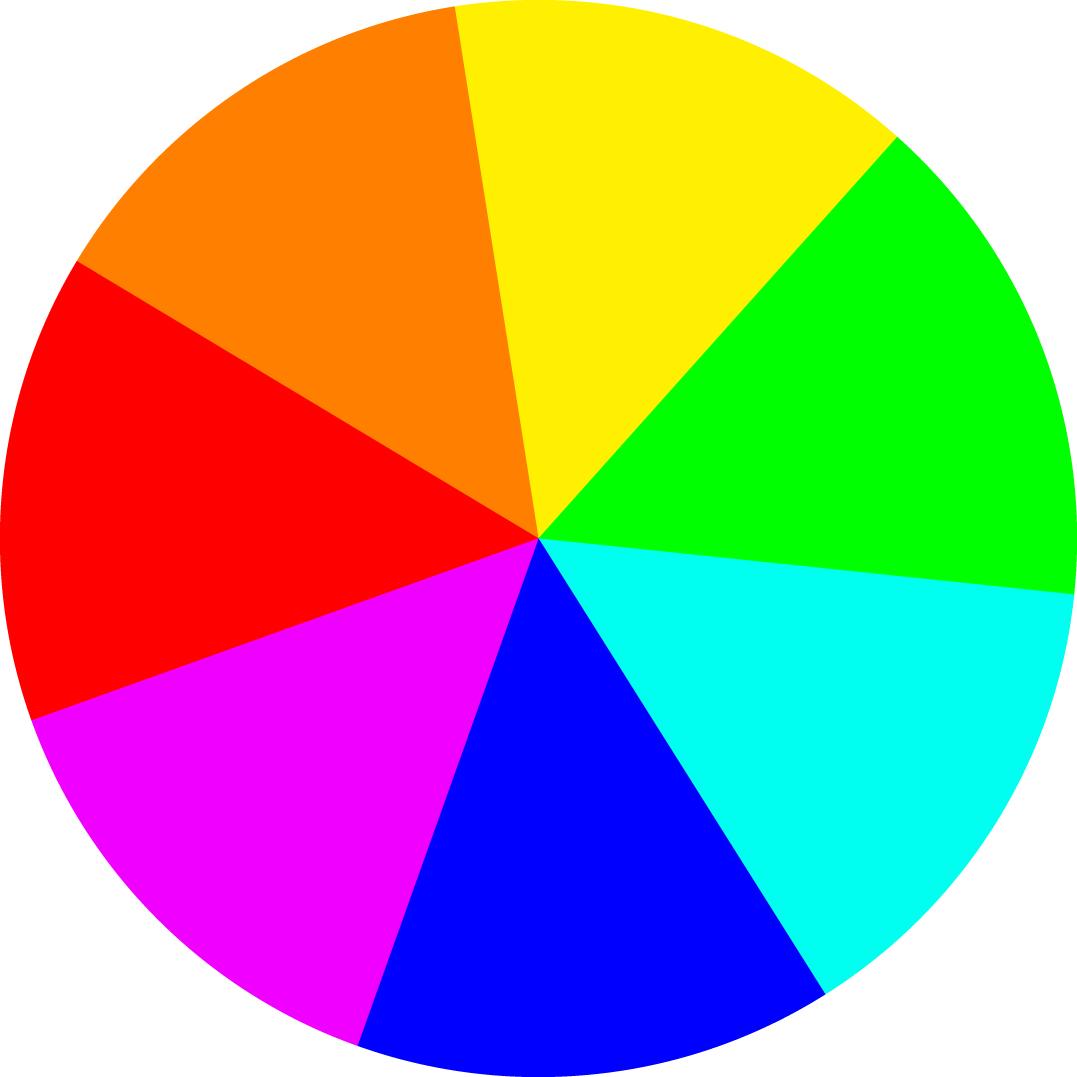 Форма предоставления: в виде текста с фотографиями или презентации.Свой ответ назовите заглавием задания и через двоеточие - дайте свой подзаголовок.  Оптические эксперименты: свой подзаголовокЭксперимент 1Эксперимент 1Эксперимент 2Эксперимент 2Смешиваемые цветаРезультатСмешиваемые цветаРезультат